UNIVERSIDAD NACIONAL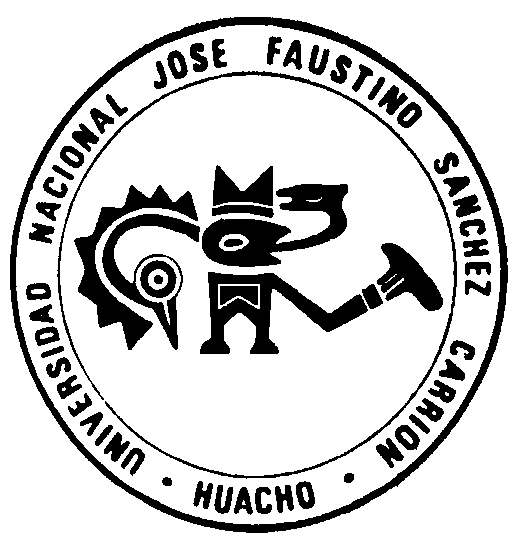 JOSÉ FAUSTINO SÁNCHEZ CARRIÓNFacultad de Derecho y Ciencias PolíticasSÍLABOASIGNATURA: DERECHO PESQUERODATOS GENERALESCódigo de la Asignatura               :  22401      Escuela Académica Profesional   :  DERECHO Y CIENCIAS POLÍTICAS  Departamento Académico            :  DERECHOCiclo                                             :  VIIICréditos                                        :  03Horas semanales                         :  04Semestre Académico                     :  2014 – IDocente                                      :  Abg. VILLARREAL RODRIGUEZ, ALDOColegiatura                                 :  CAH. N° 441Correo Electrónico                      :  alvirro-24@hotmail.com Celular                                        :  953918506 – RPM. 944978981SUMILLAEl curso pretende proporcionar al estudiante en forma sistemática y metódica los dispositivos legales sobre la actividad pesquera en relación con los recursos hidrobiológicos disponibles como patrimonio de la nación, a fin de proveer su desarrollo sostenido que genera fuentes de alimentación empleo e ingresos.OBJETIVOSExplicar acerca de las normas adoptivas y que debe adoptar el estado, para asegurar la preservación de los recursos hidrobiológicos en aguas jurisdiccionales o de los recursos multizonales más allá de las doscientas millas marítimas.Comprende la importancia de la incentivación científica y tecnológica pesquera y acuícola que realicen los organismos públicos especializados del sector  y de las universidades, así como que provengan de la iniciativa de las personas naturales o jurídicas del sector privado.Explicar a los alumnos acerca de la protección y preservación  del medio ambiente que vela el estado dentro del marco regulador de la actividad pesquera.Explicar al estudiante sobre las relaciones contractuales de los armadores pesqueros, de las reclamaciones judiciales de carácter individual y la trascendencia jurídica de los eventos colectivos de los pescadores entre los armadores y demás beneficios sociales que le asisten los pescadores.Aplicar la información legislativa vigente sobre la pesquería y acuicultura y régimen de los pescadores.CONTENIDO TEMÁTICOMETODOLOGÍA DE ENSEÑANZAEl método de la enseñanza es la clase interactiva que se lleva a cabo simultáneamente entre teorías y prácticas controlada mediante pasos y escritos que se toman todas las clases respecto de las unidades temáticas desarrolladas con anterioridad.El alumno en la exposición y discusión de casos y ejemplos utilizara el método inductivo. Se busca su participación activa en clases.METODOLOGÍA DE EVALUACIÓNDe acuerdo al reglamento académico, el control de evaluación incluye exámenes  orales y escritos durante el periodo académico; un examen parcial, y un examen final, cuyas notas se promedian con la de los escritos, sin perder de vista la asistencia que es de estricta observancia. Además, se exigirá la presentación de una monografía y una exposición sobre dicho trabajo.La nota final se obtendrá de las siguientes calificaciones:Examen Parcial; Examen Final (70%) y Exposición y Monografía (30%)BIBLIOGRAFÍA BÁSICAALEGRÍA G. Iris.  Pesca y Tecnología. El Peruano Marzo del 2004.COLOMBO John. Derecho Internacional  Marítimo. Madrid 1961.FERRERO COSTA, Juan. El Nuevo Derecho del Mar del Perú  y las 200 Millas. Lima 1979. GARCÍA CARHUAYO, Amelia. Pescadores Artesanales y Medio Ambiente en la Reserva Nacional de Paracas. –Pisco –Lima  2000.LANUD OJEDA, Juan Antonio. “Derecho Marítimo”,   Facultad de Derecho  de la Universidad  Femenina   del Sagrado Corazón, 1998. NAMIHA, Sandra. Derecho del Mar, Análisis   de la Convención de  1982, Pontificia Universidad Católica del Perú, Editorial Galileo Galilei, Lima.  SÁNCHEZ MOGOLLÓN, El Bien Jurídico en el Delito Ecológico, Lima 1996.Rivera ore,  Jesús. “El Derecho del Mar”, Edición 2004.  EL PERUANO. Normas Legales, Decreto ley  Nº 25977-Ley General de Pesca (21-12-1992).EL PERUANO. Normas Legales, Decreto Supremo Nº 012-2001-PE –Reglamento  de la Ley General de Pesca (21-12-1992).EL PERUANO. Normas Legales, Decreto ley  Nº 27779-Ley que crea el Ministerio de la Producción  (14-03-2001).                                                                                                        Huacho, 1º de Abril   del 2014UNIDAD DE APRENDIZAJE Nº 01INTRODUCCIÓN AL DERECHO PESQUEROUNIDAD DE APRENDIZAJE Nº 01INTRODUCCIÓN AL DERECHO PESQUEROUNIDAD DE APRENDIZAJE Nº 01INTRODUCCIÓN AL DERECHO PESQUEROUNIDAD DE APRENDIZAJE Nº 01INTRODUCCIÓN AL DERECHO PESQUEROSEMANACONTENIDOS  ESPECÍFICOSSESIÓNCONTENIDOS ANALÍTICOS1era.El ordenamiento pesquero   en la historia y su marco normativo legal.01El ordenamiento pesquero en la historia 1era.El ordenamiento pesquero   en la historia y su marco normativo legal.021.2. La Normatividad pesquera  2da.El ordenamiento pesquero   en la historia y su marco normativo legal.031.3. Principios básicos que rigen la actividad pesquera :la constitución política  del estado2da.El ordenamiento pesquero   en la historia y su marco normativo legal.041.4. La ley  general  de pesca  y sus normas básicas 3ra.El ordenamiento pesquero   en la historia y su marco normativo legal.051.5. Fuentes del derecho pesquero: Constitución Política del Estado, La Ley.   3ra.El ordenamiento pesquero   en la historia y su marco normativo legal.061.6. El derecho pesquero y sus relaciones con otras ramas del derecho: Con el Derecho Constitucional  y el Derecho Administrativo.4ta.El ordenamiento pesquero   en la historia y su marco normativo legal.071.7. El derecho pesquero y sus relaciones con otras ramas del derecho : Con el Derecho del trabajo  y el Derecho penal4ta.El ordenamiento pesquero   en la historia y su marco normativo legal.081.8. los recursos hidrobiológicos  como propiedad de la naciónUNIDAD DE APRENDIZAJE Nº 02LA ACTIVIDAD PESQUERAUNIDAD DE APRENDIZAJE Nº 02LA ACTIVIDAD PESQUERAUNIDAD DE APRENDIZAJE Nº 02LA ACTIVIDAD PESQUERAUNIDAD DE APRENDIZAJE Nº 02LA ACTIVIDAD PESQUERA5ta.La Actividad Pesquera como fin para promover  el desarrollo sostenido como fuente de divisas,  de alimentación, empleo e ingreso de la población. 092.1. Administración  y regulación  de los recursos hidrobiológicos5ta.La Actividad Pesquera como fin para promover  el desarrollo sostenido como fuente de divisas,  de alimentación, empleo e ingreso de la población. 102.2. la Actividad Pesquera : concepto y formas de acceder 6ta.La Actividad Pesquera como fin para promover  el desarrollo sostenido como fuente de divisas,  de alimentación, empleo e ingreso de la población. 112.3. La concesión :Características  y Naturaleza Jurídica 6ta.La Actividad Pesquera como fin para promover  el desarrollo sostenido como fuente de divisas,  de alimentación, empleo e ingreso de la población. 122.4. Las autorizaciones 7ma.La Actividad Pesquera como fin para promover  el desarrollo sostenido como fuente de divisas,  de alimentación, empleo e ingreso de la población. 132.5. Los permisos de pesca.7ma.La Actividad Pesquera como fin para promover  el desarrollo sostenido como fuente de divisas,  de alimentación, empleo e ingreso de la población. 142.6. las licencias 8va.La Actividad Pesquera como fin para promover  el desarrollo sostenido como fuente de divisas,  de alimentación, empleo e ingreso de la población. 152.7. La actividad extractiva 8va.La Actividad Pesquera como fin para promover  el desarrollo sostenido como fuente de divisas,  de alimentación, empleo e ingreso de la población. 162.8.  la actividad procesadora PRIMER EXAMEN PARCIALPRIMER EXAMEN PARCIALPRIMER EXAMEN PARCIALPRIMER EXAMEN PARCIALUNIDAD DE APRENDIZAJE Nº 03ROL DE LA INVESTIGACIÓN PESQUERA UNIDAD DE APRENDIZAJE Nº 03ROL DE LA INVESTIGACIÓN PESQUERA UNIDAD DE APRENDIZAJE Nº 03ROL DE LA INVESTIGACIÓN PESQUERA UNIDAD DE APRENDIZAJE Nº 03ROL DE LA INVESTIGACIÓN PESQUERA 9na.La Investigación  Pesquera y el aporte de bases científicas que sustentan  el desarrollo integral y armónico  del proceso pesquero.173.1. La investigación y la capacitación, objeto de la investigación, objeto de la capacitación,9na.La Investigación  Pesquera y el aporte de bases científicas que sustentan  el desarrollo integral y armónico  del proceso pesquero.183.2. Pagos de derecho por investigación pesquera, obligaciones de resultado de investigación, investigación por embarcaciones o instituciones extranjeras.10maLa Investigación  Pesquera y el aporte de bases científicas que sustentan  el desarrollo integral y armónico  del proceso pesquero.193.3.  La actividad pesquera artesanal, definición, personas intervinientes en la actividad pesquera artesanal.10maLa Investigación  Pesquera y el aporte de bases científicas que sustentan  el desarrollo integral y armónico  del proceso pesquero.203.4. El estado y la actividad pesquera artesanal 11era.La Investigación  Pesquera y el aporte de bases científicas que sustentan  el desarrollo integral y armónico  del proceso pesquero.213.5. De las prohibiciones, infracciones, sanciones de la actividad pesquera.11era.La Investigación  Pesquera y el aporte de bases científicas que sustentan  el desarrollo integral y armónico  del proceso pesquero.223.6. La acuicultura  y el estado12da.La Investigación  Pesquera y el aporte de bases científicas que sustentan  el desarrollo integral y armónico  del proceso pesquero.233.7. De la concesiones ,autorizaciones, para el desarrollo de acuicultura 12da.La Investigación  Pesquera y el aporte de bases científicas que sustentan  el desarrollo integral y armónico  del proceso pesquero.243.8. Derechos, obligaciones, infracciones y sanciones en la actividad acuícola.UNIDAD DE APRENDIZAJE Nº 04                                                ACTIVIDAD PESQUERA Y MEDIO AMBIENTEUNIDAD DE APRENDIZAJE Nº 04                                                ACTIVIDAD PESQUERA Y MEDIO AMBIENTEUNIDAD DE APRENDIZAJE Nº 04                                                ACTIVIDAD PESQUERA Y MEDIO AMBIENTEUNIDAD DE APRENDIZAJE Nº 04                                                ACTIVIDAD PESQUERA Y MEDIO AMBIENTE13era.La política nacional del ambiente y la protección de los recursos naturales y el ambiente  natural para el mantenimiento  de la diversidad   biológica. 254.1. De la coordinación institucional : MED; Ministerio de Defensa, Ministerio de Agricultura, Ministerio de Trabajo y Promoción Social 13era.La política nacional del ambiente y la protección de los recursos naturales y el ambiente  natural para el mantenimiento  de la diversidad   biológica. 264.2.  De las prohibiciones, infracciones, sanciones de la actividad pesquera.14ta.La política nacional del ambiente y la protección de los recursos naturales y el ambiente  natural para el mantenimiento  de la diversidad   biológica. 274.3. La actividad pesquera y el medio ambiente 14ta.La política nacional del ambiente y la protección de los recursos naturales y el ambiente  natural para el mantenimiento  de la diversidad   biológica. 284.4. Norma básica, organismos competentes, instancias de coordinación  para la protección del medio ambiente15ta.La política nacional del ambiente y la protección de los recursos naturales y el ambiente  natural para el mantenimiento  de la diversidad   biológica. 294.5. La gestión ambiental, del seguimiento  y control ambiental  15ta.La política nacional del ambiente y la protección de los recursos naturales y el ambiente  natural para el mantenimiento  de la diversidad   biológica. 304.6. Programas  de adecuación  y manejo ambiental    16extaLa política nacional del ambiente y la protección de los recursos naturales y el ambiente  natural para el mantenimiento  de la diversidad   biológica. 314.7. Normas  aplicables a los EIA, DIA y PAMA, fiscalización y auditoría  ambiental16extaLa política nacional del ambiente y la protección de los recursos naturales y el ambiente  natural para el mantenimiento  de la diversidad   biológica. 324.8. Las relaciones de trabajo  en el sector pesquero.EXAMEN FINALEXAMEN FINALEXAMEN FINALEXAMEN FINAL